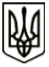 МЕНСЬКА МІСЬКА РАДАРОЗПОРЯДЖЕННЯ 22 червня 2022 року	м. Мена			№ 193Про створення комісії з огляду (оцінки) будівель (споруд, приміщень) закладів освіти, захисних споруд цивільного захисту та простих укриттів громади 	 Відповідно до доручення Прем’єр-міністра України від 10.06.2022                      № 14529/1-22 та з метою забезпечення стійкого функціонування об’єктів освіти, захисних споруд цивільного захисту та простих укриттів в умовах воєнного стану, створення освітнього середовища у закладах освіти на території Менської міської територіальної громади та забезпечення життя і здоров’я учасників освітнього процесу:1. Створити  та затвердити склад комісії з огляду (оцінки) будівель (споруд, приміщень) закладів освіти, захисних споруд цивільного захисту та простих укриттів Менської міської територіальної громади з метою визначення можливості їх використання як найпростіших укриттів для здобувачів освіти і працівників, у тому числі для осіб з особливими освітніми потребами згідно з додатком (додаток додається).	2. Комісії провести обстеження та скласти акти оцінки об’єкта (будівлі, споруди, приміщення) щодо можливості його використання для укриття населення, як найпростішого укриття, складеного за формою згідно з додатком 6 до Вимог забезпечення нумерації та здійснення обліку фонду захисних споруд цивільного захисту, затверджених наказом МВС України від 09.07.2018 № 579 “Про затвердження вимог з питань використання та обліку фонду захисних споруд цивільного захисту”, зареєстрованим у Міністерстві юстиції України 30.07.2018 за № 879/32331.3. Контроль за виконанням розпорядження покласти на заступника міського голови з питань діяльності виконавчих органів ради Гаєвого С.М.Міський голова 							Геннадій ПРИМАКОВДодаток до розпорядження міського голови22 червня 2022 року № 193Склад  комісії з огляду (оцінки) будівель (споруд, приміщень) закладів освіти, захисних споруд цивільного захисту та простих укриттів Менської міської територіальної громадиГАЄВОЙ Сергій Миколайовичзаступник міського голови з питань діяльності виконавчих органів ради, голова комісії.ІЛЮШКІНАДар’я Валеріївнаголовний спеціаліст Відділу архітектури та містобудування Менської міської ради, секретар комісії;ЄКИМЕНКОІрина Валеріївнаголовний спеціаліст відділу житлово-комунального господарства, енергоефективності та комунального майна Менської міської ради;КАРПЕНКООлександр Петровичзавідувач сектору фізичної культури і спорту Менської міської ради;ЛУК’ЯНЕНКОІрина Федорівнаначальник Відділу освіти Менської міської радиПЕТРИКРоман Валерійовичголовний інспектор Корюківського районного відділу ГУДСНС в Чернігівській області (за згодою);ПОЛТОРАК Юрій Володимировичінженер з охорони праці КУ “Центр з обслуговування освітніх установ та закладів освіти”;ПРИЩЕПАВікторія Василівназаступник міського голови з питань діяльності виконавчих органів ради;керівник закладу освіти